PART A: (to be completed by the Project Manager)I have attached risk assessment forms for all activities/events held within this quarter 	Yes				No	Overall, is the project on target to achieve agreed Milestones and Objectives?		Yes				No	PART B: (to be completed by Causeway Coast and Glens PCSP)………………………………………………………………………………………………………………………………………………………………………………………………………………………………………………………………………………………………………………………………………………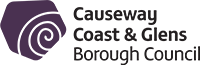 PROJECT QUARTERLY PROGRESS REPORT Period of Claim: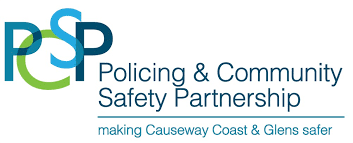 Project Title:Organisation:Project Manager:Project Start DateProject End DateProject Milestones (current Quarter) Off TargetOn TargetCompleteSummary of Project Progress to Date including any PSNI involvement in delivery & Remedial ActionProject Milestones (Plan for next quarter)Please demonstrate measures taken to proactively promote equality of opportunity particularly in terms of Project accessibility and participation (9 categories as listed within the Equality & Good relations declaration in Annex A)Signed:………………………………………………Position:…………………………………………………Date:………………………………………………Signed: ………………………………………………………Date: ……………………